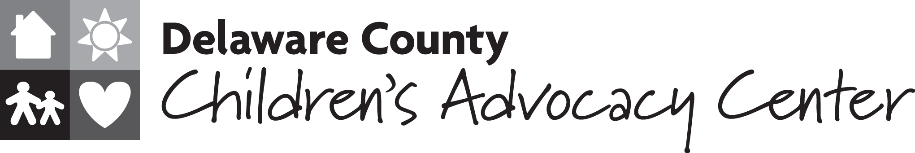 Ang Delaware County Bata Advocacy Center (DCCAC) ay isang lugar kung saan ang mga bata na maaaring maging biktima ng child abuse ay maaaring makipag-usap sa isang sinanay na forensic interviewer tungkol sa kanilang mga karanasan. Ang DCCAC ay nakakatulong na gawing maayos ang imbestigasyon sa pang-aabuso sa bata para sa iyo at sa iyong anak hangga't maaari. Ang mga kaso ay isinasangguni sa amin ng pulis, ng Children & Youth Services (tanggapan sa kapakanan ng bata), o sa tanggapan ng Abogado ng Distrito. Ang inyong anak ay kakapanayamin ng forensic interviewer habang ang mga miyembro ng grupo ng tagapag-imbestiga ay nanonood sa isang closed-circuit television sa ibang silid. Ang mga tagapanayam ay sinanay na makipag-usap sa mga bata tungkol sa kanilang mga karanasan sa paraan na walang pinapanigan at iginagalang ang estado ng pag-unlad ng bawat bata. Hihilingin sa inyong anak na ikuwento ang mga bagay sa kanilang sariling paraan, at sa kanilang sariling halimbawa. Habang ang inyong anak ay kinakapanayam, ang isang Family Advocate o ibang miyembro ng kawani ng DCCAC ay makikipag-usap sa iyo tungkol sa tulong na maaaring kailangan mo o ng iyong pamilya.Ang tagapagsalin ng wika ay maaaring naroon din para tiyakin na nauunawaan mo at ng iyong anak kung ano ang nangyayari.Alam namin na mahirap ipakipag-usap ang tungkol sa pang-aabuso sa bata. Narito ang aming tauhan para tumulong. ANG GRUPO NG TAGAPAG-IMBESTIGAAng DCCAC ay nakikipag-ugnayan sa grupo ng multidisciplinary para imbestigahan ang posibleng pang-aabuso sa bata. Maraming tao ang sangkot para tulungang tiyakin na ligtas ang inyong anak. Maaaring kabilang sa sangkot na mga propesyonal sa imbestigasyon ang:Forensic interviewerChildren & Services Youth case workerPulisPiskalMedical providerMGA SUSUNOD NA HAKBANGPagkatapos ng pakikipanayam, ikaw ay magkakaroon ng pagkakataon na makipag-usap sa grupo ng tagapag-imbestiga tungkol sa kung ano ang susunod na mangyayari sa imbestigasyon. Ang inyong anak ay maaaring isangguni para sa iba pang mga serbisyo, tulad ng:The Delaware County Children’s Advocacy Center (DCCAC) is a place where children who may be victims of child abuse talk with a trained forensic interviewer about their experiences. The DCCAC helps make the child abuse investigation go as smoothly as possible for you and your child. Cases are referred to us by police, Children & Youth Services (child welfare office), or the District Attorney’s office. Your child will be interviewed by the forensic interviewer while members of the investigative team watch on a closed-circuit television in another room. Interviewers have been trained to talk with children about their experiences in a way that is unbiased and respects each child’s stage of development. Your child will be asked to talk about things in their own way, at their own pace. While your child is being interviewed, a Family Advocate or other DCCAC staff member will talk with you about help you or your family might need.A language interpreter may also be present to make sure that your child and you understand what is happening.We know it is difficult to talk about child abuse. Our staff is here to help. THE INVESTIGATIVE TEAMThe DCCAC coordinates a multidisciplinary team to investigate possible child abuse. Many people are involved to help ensure that your child is safe. Professionals involved with the investigation can include:Forensic interviewerChildren & Youth Services workerPolice officerProsecutorMedical providerNEXT STEPSAfter the interview, you will have the chance to talk with the investigative team about what will happen next in the investigation. Your child may be referred for other services, such as:Medical examCounselingLegal servicesVictim’s compensation